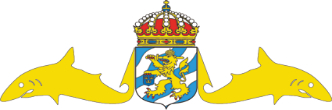 Västkustens Ubåtsklubb				Sid 1(2)      NORDKAPARENÅrsmöte i ubåtsklubben Nordkaparen 2017-03-16.Mötet började med parentation över bortgångna medlemmar under 2016/17, parentationen hålls av vår kaplan Bert Lövstål.Dagordningen blev godkänd och var utdelad till närvarande.1 Mötets öppnades av ordf. Lars Nordenberg som hälsade  närvarande välkomna.2 Mötet godkände att mötet stadenligt utlysts.3 Lars Nordenberg valdes som mötets ordförande.4 Janeric Mårtensson valdes till mötets sekreterare.5 Mötet valde Alf Martinsson och Stig Sjöberg till justeringsmän.6 Lars N informerade om klubbens verksamhet och planerade verksamhet under 2017.Alf Martinsson redovisade klubbens ekonomiska läge fram till 2016-12-31, vilket visade att klubbens ekonomi är god.7 Lars Sandberg läste upp revisorernas berättelse och föreslog ansvarsfrihet för styrelsen för året 2016.8 Mötet antog revisorns förslag på ansvarsfrihet för styrelsen under 2016 enhälligt. 9 Mötet antog styrelsens förslag på medlemsavgift på SEK 100 för år 2018.10 Mötet omvalde Lars Nordenberg som ordförande på 1 år.11 Följande ledamöter omvaldes på 2 år:* Janeric Mårtensson (sekr)* Åke Andreasson* Gunnar EkbladÖvriga ledamöter har 1 år kvar:* Alf Martinsson (kassör)* P-O Eriksson (resesamordnare)* Benny BörjessonMtrl förvaltare Rune LeanderssonMatrikelansvar Lars SandbergWeb Master Per BjörnekärrVästkustens Ubåtsklubb                                                           	Sid 2(2)      NORDKAPAREN12 Lars Sandberg omvaldes på 2 år som revisor. 13 Tore Nyblom kvar som suppleant 1 år.14 Till valberedning valdes Benny Börjesson (sammankallande) och Sten Adlerson.15 Inga ärenden hade inkommit till styrelsen.16 Lars Sandberg tog upp att styrelsen försöker få någon att hjälpa kassören under 2017/18.17 Lars Nordenberg tackade närvarande och avslutade mötet.Som avslutning bjöd ubåtsklubben på ärtsoppa och pannkakor som som vanligt med gott mod fixades av Gunnar Ekblad. TACKAR!Efter Ärtsoppa och pannkakor håll Lars Zimmermann ett uppskattat föredrag och visade film om lejdtrafiken under WW2.Vid protokollet--------------------------Janeric MårtenssonJusteras av:-------------------------            -----------------------  Alf Martinsson                        Stig Sjöberg